ANKIETA MONITORUJĄCA
 realizację operacji z zakresu rozwoju przedsiębiorczości 
w ramach Poddziałania 19.2 „Wsparcie na wdrażanie operacji w ramach strategii rozwoju lokalnego kierowanego przez społeczność” Programu Rozwoju Obszarów Wiejskich na lata 2014-2020Obowiązek wypełnienia ankiety monitorującej przez Beneficjenta Programu Rozwoju  Obszarów Wiejskich wynika z Rozporządzenia Ministra Rolnictwa i Rozwoju Wsi z dnia 24.09.2015 r. w sprawie szczegółowych warunków i trybu przyznawania pomocy finansowej w ramach poddziałania „Wsparcie na wdrażanie operacji w ramach strategii rozwoju lokalnego kierowanego przez społeczność” objętego PROW na lata 2014-2020 wraz z późniejszymi zmianami oraz umowy o przyznanie pomocy.Ankietę monitorującą Beneficjent składa w wersji papierowej do biura Lokalnej Grupy Działania Stowarzyszenia „Poleska Dolina Bugu” w terminie 14 dni od dnia otrzymania płatności ostatecznej.Ankietę monitorującą z realizacji operacji Beneficjent wypełnia na podstawie danych z Wniosku o przyznanie pomocy (dalej zwanym „WOPP”), umowy o przyznaniu pomocy (dalej zwaną „umową”) oraz wniosku o płatność (dalej zwanym „WOP”). Dane z Wniosku o przyznanie pomocy należy podawać po uwzględnieniu uzupełnień dokonanych na wezwanie Instytucji Wdrażającej, tj. Zarządu Województwa Lubelskiego.Beneficjent zobowiązuje się do przekazania wraz z ankietą monitorującą, co najmniej jednej fotografii w formie elektronicznej prezentującej zrealizowany projekt.I.	INFORMACJE OGÓLNEII.	INFORMACJE DOTYCZĄCE OTRZYMANEJ POMOCY NA REALIZACJĘ OPERACJIIII.	INFORMACJE DOTYCZĄCE OSIĄGNIĘTYCH WSKAŹNIKÓW ZREALIZOWANEJ OPERACJIKrótki opis zrealizowanego projektu: (np. „W ramach projektu przeprowadzono remont i rozbudowę warsztatu samochodowego 
w miejscowości Orchówek. W wyniku realizacji operacji wnioskodawca rozszerzył działalność gospodarczą i utworzył 2 miejsca pracy.”)W jaki cel szczegółowy oraz przedsięwzięcie wpisuje się zrealizowany projekt:(Należy wybrać jedno przedsięwzięcie)Określenie wskaźników produktu i rezultatu osiągniętych dzięki zrealizowanej operacji:(Należy wpisać odpowiednią wartość przy jednym wskaźniku produktu i przy odpowiadającym mu wskaźniku rezultatu.)Określenie głównej grupy docelowej zrealizowanej operacji(Grupą docelową zrealizowanej operacji są odbiorcy projektu. Proszę o wskazanie co najmniej jednej z grup wymienionych poniżej.)  IV.	SPOSÓB ROZPOWSZECHNIANIA INFORMACJI O OTRZYMANEJ POMOCY (Proszę opisać w jaki sposób w trakcie realizacji operacji rozpowszechniane były informacje 
o otrzymaniu współfinansowania z Programu Rozwoju Obszarów Wiejskich na lata 2014-2020, np. na budynku zamontowano tablicę informacyjną, opublikowano w bazie projektów LGD „Poleska Dolina Bugu” informację o dofinansowaniu projektu, itp.)V.	INFORMACJA O NAPOTKANYCH PROBLEMACH(Proszę opisać problemy, jakie wystąpiły w trakcie realizacji operacji i uzyskania płatności ostatecznej. W tym miejscu należy wskazać aneksy do Umowy o przyznaniu pomocy, jeżeli takie w trakcie realizacji operacji nastąpiły.)VI. ZGODA BENEFICJENTA NA UDOSTĘPNIENIE FOTOGRAFIIWyrażam zgodę na opublikowanie zdjęcia w bazie projektów beneficjentów poddziałania 19.2 „Wsparcie na wdrażanie operacji w ramach strategii rozwoju lokalnego kierowanego przez społeczność” objętego PROW na lata 2014-2020 oraz w innych materiałach promocyjnych LGD Stowarzyszenia „Poleska Dolina Bugu” 
w celach niekomercyjnych. Przekazuję fotografię w formie elektronicznej zapisaną na płycie CD w załączeniu do niniejszej ankiety.………………………………………..                     …………………………….……………….        Data 					Czytelny podpisVII. OCENA JAKOŚCI I EFEKTYWNOŚCI UDZIELONEGO DORADZTWA PRZEZ PRACOWNIKÓW BIURA LGDKorzystałem/ korzystałam z doradztwa świadczonego w Biurze LGD na etapie ubiegania się o dofinansowanie lub na etapie realizacji projektu, lub na etapie rozliczania projektu:  TAK                                       NIE Proszę zaznaczyć ocenę jakości i efektywności udzielonego doradztwa w skali od 1 do 5, gdzie 1 oznacza bardzo słabo, a 5 – bardzo dobrzeDoradca uprzejmie udzielił konkretnych informacji na zadawane przeze mnie pytania, wyrażał się zrozumiale i poświęcił mi wystarczająco dużo czasuWiedzę doradcy dotyczącą omawianego tematu oraz poziom merytoryczny usługi oceniam na:Uwagi: …………………………………………………………………………………………… 
……………………………………………………………………………………………………..
……………………………………………………………………………………………………..         VIII. OŚWIADCZENIE BENEFICJENTA Oświadczam, że informacje zawarte w niniejszej ankiety monitorującej są zgodne 
z prawdą. ………………….…………………..                      ….…………………………….……………….      Data 					Czytelny podpis  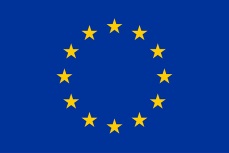 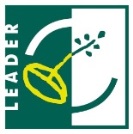 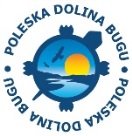 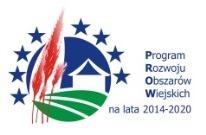 „Europejski Fundusz Rolny na rzecz Rozwoju Obszarów Wiejskich: Europa inwestująca w obszary wiejskie”. Projekt współfinansowany ze środków Unii Europejskiej w ramach Działania 19 „Wsparcie dla rozwoju lokalnego w ramach inicjatywy LEADER”, poddziałania 19.2 „Wsparcie na wdrażanie operacji w ramach strategii rozwoju lokalnego kierowanego przez społeczność” objętego PROW na lata 2014-2020.  Cel projektu: Wdrażanie LSR„Europejski Fundusz Rolny na rzecz Rozwoju Obszarów Wiejskich: Europa inwestująca w obszary wiejskie”. Projekt współfinansowany ze środków Unii Europejskiej w ramach Działania 19 „Wsparcie dla rozwoju lokalnego w ramach inicjatywy LEADER”, poddziałania 19.2 „Wsparcie na wdrażanie operacji w ramach strategii rozwoju lokalnego kierowanego przez społeczność” objętego PROW na lata 2014-2020.  Cel projektu: Wdrażanie LSR„Europejski Fundusz Rolny na rzecz Rozwoju Obszarów Wiejskich: Europa inwestująca w obszary wiejskie”. Projekt współfinansowany ze środków Unii Europejskiej w ramach Działania 19 „Wsparcie dla rozwoju lokalnego w ramach inicjatywy LEADER”, poddziałania 19.2 „Wsparcie na wdrażanie operacji w ramach strategii rozwoju lokalnego kierowanego przez społeczność” objętego PROW na lata 2014-2020.  Cel projektu: Wdrażanie LSR„Europejski Fundusz Rolny na rzecz Rozwoju Obszarów Wiejskich: Europa inwestująca w obszary wiejskie”. Projekt współfinansowany ze środków Unii Europejskiej w ramach Działania 19 „Wsparcie dla rozwoju lokalnego w ramach inicjatywy LEADER”, poddziałania 19.2 „Wsparcie na wdrażanie operacji w ramach strategii rozwoju lokalnego kierowanego przez społeczność” objętego PROW na lata 2014-2020.  Cel projektu: Wdrażanie LSR1.Zakres operacji
(zgodnie z umową)Rozwijanie działalności gospodarczejPodejmowanie działalności gospodarczejRozwijanie działalności gospodarczejPodejmowanie działalności gospodarczej2.Tytuł operacji (zgodnie z umową)3.Nazwa beneficjenta pomocy(zgodnie z umową)4.Okres realizacji operacji(zgodnie z umową)Data rozpoczęcia(data złożenia wniosku do siedziby LGD)Data zakończenia(data otrzymania płatności ostatecznej)4.Okres realizacji operacji(zgodnie z umową)5.Numer identyfikacyjny beneficjenta pomocy (zgodnie z WOPP)6.Adres zamieszkania/ adres siedziby wnioskodawcy(zgodnie z WOPP)7.Dane osoby uprawnionej do kontaktu (imię, nazwisko, nr telefonu, adres e-mail)
(zgodnie z WOPP)1.Całkowita wartość zrealizowanej operacji(zgodnie z WOP)2.Wnioskowana kwota przyznania pomocy na realizację operacji
(zgodnie z WOP)  3.Data otrzymania płatności ostatecznej4.Kwota otrzymanej płatności ostatecznej5.Forma prefinansowania operacji:ZaliczkaWyprzedzające finansowanieNie dotyczyCel ogólnyWzrost konkurencyjności i atrakcyjności oraz równoważenie rozwoju 
społeczno-gospodarczego obszaru LSRCel ogólnyWzrost konkurencyjności i atrakcyjności oraz równoważenie rozwoju 
społeczno-gospodarczego obszaru LSRCel ogólnyWzrost konkurencyjności i atrakcyjności oraz równoważenie rozwoju 
społeczno-gospodarczego obszaru LSRCel ogólnyWzrost konkurencyjności i atrakcyjności oraz równoważenie rozwoju 
społeczno-gospodarczego obszaru LSRCel szczegółowy 1.1: Wspieranie przedsiębiorczości na obszarze LSRCel szczegółowy 1.1: Wspieranie przedsiębiorczości na obszarze LSRCel szczegółowy 1.1: Wspieranie przedsiębiorczości na obszarze LSRCel szczegółowy 1.1: Wspieranie przedsiębiorczości na obszarze LSRPrzedsięwzięcia:Przedsięwzięcia:Przedsięwzięcia:Przedsięwzięcia:1.1.1 Tworzenie nowych przedsiębiorstw1.1.2 Rozwijanie istniejących przedsiębiorstwCel szczegółowy 1.2: Wzmocnienie funkcji turystycznej obszaru LSRCel szczegółowy 1.2: Wzmocnienie funkcji turystycznej obszaru LSRCel szczegółowy 1.2: Wzmocnienie funkcji turystycznej obszaru LSRCel szczegółowy 1.2: Wzmocnienie funkcji turystycznej obszaru LSRPrzedsięwzięcie:Przedsięwzięcie:Przedsięwzięcie:Przedsięwzięcie:1.2.3 Rozwój przedsiębiorczości związanej z turystyką1.2.3 Rozwój przedsiębiorczości związanej z turystykąWskaźnik produktuWskaźnik produktuWartośćWskaźnik rezultatuWskaźnik rezultatuWartośćPrzedsięwzięcie 1.1.11.Liczba operacji polegających na utworzeniu nowego przedsiębiorstwa przez osoby z grup defaworyzowanych1.Liczba utworzonych miejsc pracyPrzedsięwzięcie 1.1.22.Liczba operacji polegających na rozwoju istniejącego przedsiębiorstwa1.Liczba utworzonych miejsc pracyPrzedsięwzięcie 1.2.33.Liczba wspartych działalności gospodarczych w zakresie usług turystycznych2.Liczba utworzonych miejsc pracy w branży turystycznejorganizacje pozarządowe przedsiębiorcy (sektor prywatny) lokalni liderzy lokalni mieszkańcy osoby niepełnosprawne, chore osoby starsze rolnicy i domownicy mniejszości narodowe, wyznaniowe i kulturowe turyści bezrobotni                                                   inne, podać jakie ………………………………………………………1234512345